NÁRODNÁ RADA SLOVENSKEJ REPUBLIKYVII. volebné obdobieČíslo: CRD-2191/2018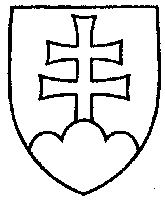 1492UZNESENIENÁRODNEJ RADY SLOVENSKEJ REPUBLIKYz 29. novembra 2018k dokumentu OSN Globálny pakt o bezpečnej, riadenej a legálnej migrácii (tlač 1233)	Národná rada Slovenskej republiky	A.	k o n š t a t u j e,  žeGlobálny pakt o bezpečnej, riadenej a legálnej migrácii v podobe konečného návrhu z 11. júla 2018 je dokumentom, ktorý nie je v súlade s aktuálnou bezpečnostnou a migračnou politikou Slovenskej republiky,-	Slovenská republika je plne suverénna v definovaní vlastnej národnej  migračnej politiky,ekonomicky motivovaná nelegálna migrácia je negatívny jav prinášajúci aj bezpečnostné riziká, a to v národnom, regionálnom i globálnom kontexte, a Slovenská republika podporuje riešenia jej príčin v krajinách pôvodu, žiadny dokument o migrácii nemôže byť vykladaný tak, že by Slovenskú republiku obmedzoval v suverénnej právomoci rozhodovať o tom, koho bude považovať za legálneho migranta a koho za nelegálneho migranta a ktorému z nich udelí právo zdržiavať sa na jej území,Slovenská republika si vyhradzuje právo prijímať legislatívu v oblasti migrácie výlučne v súlade so svojou národnou migračnou politikou,Slovenská republika trvá na odmietaní politiky povinných kvót;	B.	ž i a d a  vládu Slovenskej republiky, abyzaujala nesúhlasné stanovisko ku Globálnemu paktu o bezpečnej, riadenej
a legálnej migrácii v podobe konečného návrhu z 11. júla 2018,vykonala príslušné opatrenia spojené so stiahnutím Slovenskej republiky
z procesu prijímania Globálneho paktu o bezpečnej, riadenej a legálnej migrácii v podobe konečného návrhu z 11. júla 2018 a jeho neprijatím Slovenskou republikou na stretnutí vlád a vysokých predstaviteľov, ktoré sa má uskutočniť v Maroku 10. a 11. decembra 2018.  Andrej  D a n k o   v. r.predseda  Národnej rady Slovenskej republikyOverovatelia:Mária  J a n í k o v á   v. r.Natália  G r a u s o v á   v. r.